Ministeran’ny Fiainam-pianakaviana	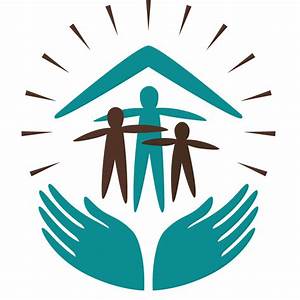 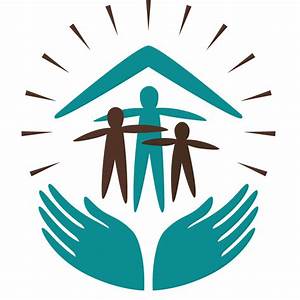 Fivondronam-ben’ny Federasion’ny FiangonanaAdvantista Eto Anivon’ny Ranomasim-be IndianaNY DIDY FOLON’NY FIANAKAVIANAHerinandron’ny Fatorana eo amin’ny Fianakaviana- Toriteny 15 Febroary 2020Fampidirana Romotra tokoa i Satana “satria fantany fa kely sisa ny androny”. (Apokalipsy 12: 12b). Anisan’ny tafiany mafy amin’izany ny fianakaviana ka maro no efa mandalo fitsapana. Misy teny fikasana sy adidy omena antsika. Nampanantena Andriamanitra fa haniraka an’i Elia Izy, mialoha indrindra ny fiavian’i Kristy fanindroany, mba hampiray sy hampatanjaka ny fianakaviana. (Malakia 3:23, 24). Maneho antsika vahoakan’Andriamanitra amin’izao andro farany izao ny mpaminany Elia. Manana adidy isika hitondra izany hafatra sarobidy izany. Ilaintsika anefa ny miaina izany mba hahazoantsika mizara azy amin’ny hafa.Inona no tokony hatao mba hananana fianakaviana sambatra? Indro filamatra folo, izay antsointsika hoe ny didy folon’ny fianakaviana, hanampy antsika amin’izany.Aoka ho tsarovana fa avy amin’Andriamanitra ny fianakaviana.                                          (Genesisy 1:27, 28)“Andriamanitra mihitsy no nanomana ny tokantrano tao Edena ho an’ireo ray aman-drenintsika voalohany.” Hasambarana Tefin’Akany, p. 16Fanomezana lehibe avy amin’Andriamanitra ny tokantrano. Andriamanitra no nanamasina ny fanambadiana voalohany ary mbola manamasina izany izy amin’izao fotoana izao ho an’ireo izay manome voninahitra ny anarany. Koa satria avy amin’Andrimanitra ny fianakaviana dia masina sy saro-pady izany ka tsy maintsy hajaina. Ny fanaovana tsinontsinona izany dia fanamavainana ilay nanome azy.Aoka hifandray amin’Andriamanitra ny tsirairay ao an-tokantrano                            (2 Timoty 2:15; Matio 6:6; 2 Timoty 2:15)“Hitady izay hanakiviana ny mpanaraka an’i Kristy Satana, tsy hivavahan’ireo na handinihany ny Soratra Masina ary hanipy ny aloky ny fankahalany eo amin’ny lalan’ireo izy, hanafina an’i Jesosy tsy hohitan’ireo, hanampina ny masony tsy hahita ny fitiavany sy ny voninahitry ny lova any an-danitra.” Hafatra hoan’ny Tanora, p. 46Raha tiana ny hahasambatra ny fianakaviana dia ilain’ny mambra tsirairay ao aminy ny manana fifandraisana velona amin’Ilay namorona azy, amin’ny alalan’ny fanoloran-tena tanteraka, fiainam-bavaka ary fandinihina ny Tenin’Andriamanitra sy fampiharana izany eo amin’ny fiainana. Aoka hifandray amin’Andriamanitra ny fianakaviana iray manontolo ka hifampivavaka.                                                   (Josoa 24:15)“Rehefa iainana andavanandro ny fivavahana ao an-tokantrano, dia misy soa lehibe vita.” Hasambarana Tefin’Akany, p. 160 “Atokàny ho an’Andriamanitra ny fianakavianao ary mitenena sy miasà ao an-tokantrano toy ny mendrika hataon’ny Kristiana.” Hasambarana Tefin’Akany, p. 161“Mahafinaritra ny anjely ny tokantrano izay anjakan’Andriamanitra sy ampianarana ny ankizy hanaja ny fivavahana sy ny Baiboly ary ny Mpamorona azy.”Hasambarana Tefin’Akany, p.163“Ny fisarahana amin’i Kristy no mahatonga ny fisarahana sy ny tsy fifanarahana eo amin’ny fianakaviana. Ny manatona akaiky an’i Kristy no mahatonga ny fifanatonana etiety kokoa eo amin’ny fianakaviana.” Hasambarana Tefin’Akany, p. 60 	Tsy ny isam-batan’olona ihany no mila mifandray amin’Andriamanitra fa ny fianakaviana iray manontolo mihitsy. Zava-dehibe noho izany ny hanatanterahana fotoam-pivavahana ataon’ny mpianakavy ao an-tokantrano. Rehefa mifandray amin’Andriamanitra ny tsirairay dia mora ny ifandraisan’ny fianakaviana iray manontolo amin’Andriamanitra.Aoka tsy hifanafinafin-javatra ny mpianakavy.            (Efesiana 4:25; Salamo 51:6; Josoa 14:7)“Tokony hampaherezin’ny ray aman-dreny ny zanany hamboraka sy hametraka aminy ny alahelom-pony sy ireo fahasorisorenany sy fitsapana kely mihatra aminy isan’andro...Ampianaro izy hamboraka ny tsiambaratelony aminareo. Aoka hobitsihiny ao an-tsofinareo ny fitsapana mahazo azy sy ny fifaliany.” Hasambarana Tefin’Akany, p. 68.Mazava ho azy fa tsy ny ankizy  ihany no hampirisihina tsy hifanafinafin-javatra fa ny mpivady ihany koa. Aoka hifandefitra sy hifamela heloka. (Jakoba 5:16; Kolosiana 3:13)“Ny fahalemem-panahy ifampitondrana sy ny fifandeferana no hahatonga ny tokantrano ho Paradisa ary hisarika ny anjely masina ho eo amin’ny faritry ny fianakaviana; fa handosirany kosa ny trano misy teny mahasorena, tezitezitra ary misy adiady. Ny toetra tsy malemy fanahy sy mimenomenona ary tezitra dia manidy ny varavarana tsy hidiran’i Jesosy ao amin’ny fonenana.”Hasambarana Tefin’Akany, p. 208Tsy mbola tanteraka ny mpianakavy ka tsy maintsy misy eny ny fahadisoana. Noho izany dia ilaina ny mamboly toe-tsaina mandefitra sy mamela heloka. Ary rehefa mifamela dia mifamela fa tsy tokony hisy famongarana izay efa nalevina. Aoka hifanitsy amim-pitiavana ny mpianakavy.                 ( Romana 14:15; 1 Tesaloniana 5:11)Mariky ny fitiavana ny fifanitsiana. Ilaina ny mifanampy mba handrosoana eo amin’ny lafiny rehetra. Mampitombo ny fifankatiavan’ny mpianakavy tokoa ity lafiny ity raha toa ka amim’ny fo feno fanetren-tena sy amin’ny fitiavana ny handrosoan’ny hafa no hanaovana azy.Aoka hifaninana hifaneho fitiavana ny mpianakavy.      (Romana 12:10; Romana 13:18)“Ny fatoram-pianakaviana no ety indrindra sy mamy indrindra ary masina indrindra eto an-tany. Notendrena ho fitahiana ho an’ny olombelona izany.” Tanamasoandron’ny Fahasalamana, p 230.“Ry ray aman-dreny, aoka ho hitan’ny zanakareo fa tia azy ianareo ka hanao izay rehetra azonareo atao hahasambatra azy.” Tanamasoandron’ny Fahasalamana, p 254.“Hahita fahombiazana ianareo noho ny fahasoavan’Andriamanitra eo amin’ny fikarohana izay hahasambatra ny ankilany, araka ny nampanantenainareo hatao tamin’ny voadim-panambadiana.” Hasambarana Tefin’Akany, p.35“Tokony hankamamiana mandrakariva ny fifankatiavana marina eo amin’ny mpivady, eo amin’ny mpianaka, eo amin’ny mpianadahy. Na dia ny teny mirehidrehitra aza dia tsy tokony hatao, ary tsy tokony hisy akory endriky ny tsy fisian’ny fifankatiavana. Adidin’ny tsirairay ao amin’ny fianakaviana ny ho falifaly sy hiteny amin’ny hatsaram-panahy.” Hasambarana Tefin’Akany, p.75Misy fifaninanana iray ampirisihina ao an-tokantrano, tsy inona izany fa ny fifaninana hifankatia. Iza no mahay mitia indrindra ao an-tokantrano? I Dada sy I Neny mifaninana amin’ny fanehom-pitiavana. Torak’izany koa ny ankizy samy ankizy ary ny ankizy sy ny raiamandreny. Aoka hifampahery ny mpianakavy(1 Tesaloniana 5:11; Kolosiana 3:16; Romana 12:15; Ohabolana 31:28, 29; Galatiana 6:2)“Hitondra herim-po hoan’ny fon’ny reraka sy kivy ary voavaly im-polo heny ny fiezahana natao noho ny fahasambarana sy ny tanamasoandro tonga ao amin’ny fianakaviana nentin’ny asa natao tamim-pahalemem-panahy sy ny teny fampaherezana.” Hasambarana Tefin’Akany  p 89“Mifampahereza amin’ny fomba rehetra eo amin’ny ady atao amin’ny fiainana.” Tanamasoandron’ny Fahasalamana, p 233. Aoka samy handray anjara amin’ny raharaha ao an-tokantrano ny mpianakavy. (Asan’ny Apostoly 20:34; 2 Tesaloniana 3:10)“Samy manana adidy lehibe ao an-tokantrano na ny ankizy na ny ray aman-dreny. Tokony hampianarina ny zaza fa manana anjara amin’ny raharaha ao an-tokantrano izy.” Hasambarana Tefin’Akany, p. 136“Aoka ho fantatry ny ankizy fa manampy an’i dada sy i neny izy amin’ny irakiraka madinika vitany.” Hasambarana Tefin’Akany, p. 137“Fahotana ny mamela ny zaza hitombo eo amin’ny hakamoana.” Hasambarana Tefin’Akany, p. 140“Maro ny ankizy no manao ny adidiny ao an-tokantrano sahala amin’ny manao asa mahasosostra, ary misoritra mazava eny amin’ny endriny ny fahasorenany. Mahita zavatra tsy mety izy dia mimenomenona, ka tsy misy na inona na inona vita an-tsitra-po. Tsy mifanaraka amin’ny toetran’i Kristy izany; toe-tsain’i Satana izany.” Hasambarana Tefin’Akany, p. 147“Ny fianakaviana dia tahaka ny tranom-barotra iray, na tahaka ny fikambanan’asa iray, fikambanana masina iray, ka ny mambra rehetra ao aminy dia samy manana anjara asany avy ao an-tokantrano, sahala amin’ny faritra samihafa eo amin’ny milina tsara voatra…Tokony ho tsapan’ny tsirairay ao amin’ny fianakaviana fa misy andraikitra mitambaby amin’ny tenany manokana mba hanatontosa ny anjarany hanampy ny fiadanana sy ny filaminana ary ny fizotra tsaran’ny fianakaviana.” Hasambarana Tefin’Akany, p. 61Aoka hiara-manompo an’Andriamanitra ny mpianakavy.                                            (Romana 12:11)“Raha Kristiana marina ny ray sy reny ao amin’ny fianakaviana dia ho mambra mahavita soa ao am-piangonana izy, afaka hitondra raharaha ao am-piangonana sy eo amin’ny tany ama-monina toy ny fanaony eo amin’ny fitondrany ny raharaham-pianakaviany ihany.” Hasambarana Tefin’Akany, p 160“Afaka ny ho mpiasa misionera ao an-tokantrano sy ao amin’ny fiangonana ny ankizy. Irin’Andriamanitra ny hampianarana azy ireo fa tokony hanao asa fanompoana mahasoa eto amin’ity izao tontolo izao ity izy ireo fa tsy hilalao fotsiny. Afaka ny hofanina hanao asa misionera ao an-tokantrano izy ireo izay hanomana azy ireo ho amin’ny sehatr’asa mivelatra kokoa.” Hafatra hoan’ny Tanora, p. 186FamarananaNa dia eo aza ny fiaikana izay tsy maintsy sedrain’ny fianakaviana amin’izao andro farany izao dia hivoaka ho mpandresy isika ao amin’i Kristy. Ny ilaintsika dia ny fiankinana Aminy tanteraka ary fanarahana ireo filamatra folo ireo amin’ny alalan’ny heriny.      							Nomanin’I Pasitora Ratsara Paul